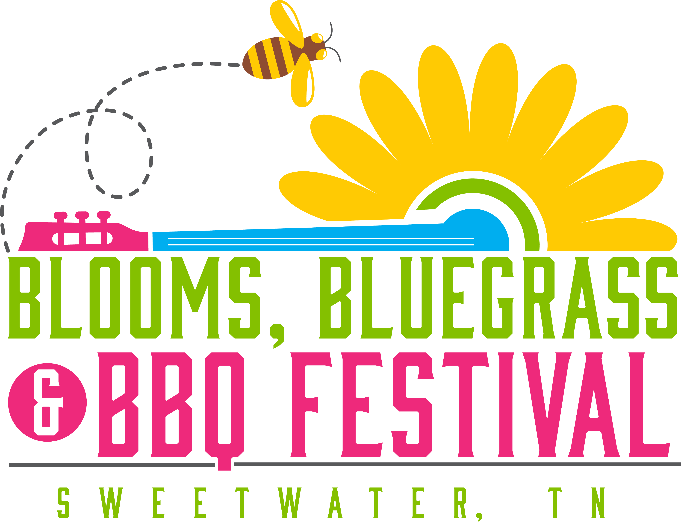 Sponsor InvoiceSMPOAPO Box 123Sweetwater, TN  37874Sponsor Name: RE:  Festival SponsorshipThank you so much for your pledge of _______________ to sponsor the 2021 Blooms, Bluegrass, & BBQ festival.  All proceeds benefit the Sweetwater Merchants & Property Owners Association, Inc, a 501 (c)3 non-profit organization, TAX ID 27-5032041.Please submit your pledge, made payable to SMPOA at the above address at your earliest convenience.  If your donation meets the criteria for logo display, please email your high resolution logo to jessicamorgan@sweetwatertn.net.If you have any questions, please contact Jessica Morgan at 337-6979.We appreciate your support of this growing community event!